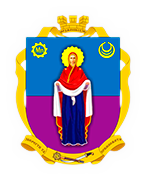 ЗВІТМІСЬКОГО ГОЛОВИм.ПОКРОВШАПОВАЛАОЛЕКСАНДРА МИКОЛАЙОВИЧАЗА ПІДСУМКАМИ РОБОТИ 2021 РОКУШановна громадо!Не зважаючи на виклики, 2021 рік був роком творення. Разом з Вами ми продовжили розпочату раніше роботу задля єдиної мети -  комфортного, сучасного Покрова.Я вдячний кожному за небайдужість, працівникам підприємств та організацій, депутатам усіх рівнів, які  робили посильний внесок у розбудову та розвиток міста.Наші спільні зусилля були спрямовані на реконструкцію та ремонт міської інфраструктури, покращення благоустрою міста, впровадження енергозберігаючих технологій, удосконалення  надання медичних, освітніх та адміністративних послуг, підвищення ефективності  виконавчих органів влади, протидію пандемії  і, звичайно, на вирішенні повсякденних питань жителів нашої громади.Переконаний  - процвітання міста можливе лише коли  влада і громада тісно співпрацюють. І саме такий підхід дозволив нам  з вами досягти результатів.А тепер докладніше про здобутки 2021 року.БюджетУ 2021 році своєчасно проводилось фінансування соціально- захищених видатків, здійснювався контроль балансу надходжень та витрат, стану виконання бюджету та фінансово-бюджетної дисципліни. За звітний період надходження до міського бюджету склали 484,6 млн грн, що складає 97,4 % до плану. У порівнянні з минулим роком надходження збільшились на 146,2 млн грн, або на 43,2%. Доходи загального фонду міського бюджету склали 430,5 млн грн. Власні надходження надійшли у сумі  281,3 млн грн, що на 32,1 млн грн, або на 12,9%  більше ніж за аналогічний період минулого року. Бюджетоутворюючі податки, такі як податок з доходів фізичних осіб, надійшов у сумі 152,7 млн грн, виконання склало 93,4%, що на 25,6 млн грн, або на 20,1% більше в порівнянні з 2020 роком. Другий за обсягом надходжень до міського бюджету податок це плата за землю, яка надійшла в сумі  86,2 млн грн, виконання склало 98,7 %, що на 1,2 млн грн, або на 1,5% більше у порівнянні з 2020 роком. Трансферти з державного та обласного бюджетів до міського бюджету склали 202,2 млн грн, з них освітня субвенція - 74,3 млн грн, субвенція на здійснення заходів щодо соціально-економічного розвитку окремих територій - 70,0 млн грн та ін.Видатки міського бюджету за 2021 рік склали 426,4 млн.  грн, в тому числі:видатки на галузь освіти склали 216,4  млн. грн;видатки на охорону здоров’я – 16,7 млн. грн;видатки на  соціальний захист та соціальне забезпечення – 14,0 млн. грн;видатки на галузь культури  5,0 млн. грн;видатки на фізичну культуру і спорт – 7,2 млн. грн.,видатки на житлово-комунальну сферу 83 275,8 млн. грн.Звернення громадянУ 2021 році на розгляд до виконкому Покровської міської ради від мешканців міста та через органи  державної влади надійшло 1023 звернення, що на 15,2% більше у порівнянні з минулим роком.288 звернень надійшла поштою, із них електронною поштою – 29 звернень. На «Гарячу лінію міського голови» надійшло 14 звернень. У порівнянні з минулим роком зменшилася кількість колективних та повторних звернень, що є позитивною динамікою. Повторних надійшло 7 звернень, у минулому році їх кількість становила 18.За результатами розгляду звернень позитивно вирішено 61,6%, на 34,7% звернень дано роз’яснення.В отриманих зверненнях було порушено  1029 питань, тоді як у 2020 році-869.Головними залишаються питання комунального господарства (42,5%),  соціального захисту (26, 6%),  охорони здоров’я (9,9%), житлової політики (1,6%), транспорту та зв’язку (2,1%).Завдання з вирішення даних питань залишаються пріоритетними та знаходяться  на контролі керівництва.У минулому році було опрацьовано 254 звернень з державної установи «Урядовий контактний центр» (у 2020 році надійшло 239 звернень). Здійснюються заходи щодо виявлення  проблемних питань мешканців міста з метою упередження виникнення повторних звернень.Опрацьовано 134 звернень від громадян, які звернулися на «Гарячу лінію голови облдержадміністрації».ЦНАПУ 2021 році до Центру надання адміністративних послуг звернулося 13087 осіб, у порівнянні з 2020 роком цей показник збільшився на 19 % З числа звернень було надано роз'яснень та консультацій 4151 особі.Покровчани могли отримати 289 адміністративних послуг, що на 38% більше ніж у попередньому році (209).Надання такої кількості адміністративних послуг дозволяє Центру зробити свій внесок щодо поповнення міського бюджету. У 2020 році у Шолоховському старостинському окрузі створено віддалене робоче місце, що надало змогу мешканцям скористатися повним спектром адміністративних послуг. ЦНАП підключено до програмного комплексу «Інтегрована інформаційна система «Соціальна громада», використання якої спрощує роботу з надання документів на одержання державних допомог та субсидій. Тепер для отримання цих послуг мешканці міста можуть звертатися як в УП та СЗН, так і ЦНАП, де за 2021 рік прийнято 2397 заяв.У 2020 році у нашому місті було  впроваджено комплексну послугу «єМалятко». За однією заявою батьки мають змогу отримати сім послуг. За 2021 рік, у спільній співпраці з управлінням юстиції, цією послугою змогла скористатися 71 сім’я . Створено електронний документообіг.У 2021 році Центр розпочав роботу  щодо можливості видачі паспортних документів. Триває співпраця з  підготовки та підписання меморандумів з обласною ДМС щодо подальшої роботи з видачі паспортних документів. ПромисловістьУ 2021 році промисловими підприємствами міста було реалізовано продукції в діючих цінах підприємств на суму 5119,2 млн. грн. проти 4490,5 млн. грн. у 2020 році, збільшення реалізації складає 14%. У порівнянні з 2020 роком, збільшення реалізації продукції спостерігається у двох з п’яти галузей: переробна промисловість - на 5% (ТОВ "Резинопласт"); послуги з централізованого водопостачання та водовідведення - на 5% (МКП "Покровводоканал").Питома вага добувної промисловості  у загальноміському обсязі реалізації промислової продукції становить 50%,  хімічної - 46%, машинобудуванні  - 1,7%. ПослугиДохід у 2021 році від реалізації послуг підприємствам, установам та населенню у діючих цінах складає 40,5 млн. грн., що  на 15% більше у порівнянні з минулим роком.  Серед підприємств міста, що надають послуги населенню, можна виділити такі, як ТОВ "Універсал-Сервіс 94", ПМКП "Добробут", МКП "Покровводоканал" (житлово-комунальна сфера), АТ "Ощадбанк",  АТ КБ "ПриватБанк", КБ "Кредит Дніпро" (фінансова сфера), ТОВ "АТП "Орджонікідзе Транс Сервіс", ПП "Зігфрід-М", ТОВ "ВКП "Мотодор" (транспортні послуги), ТДВ "Дніпркомунтранс" (вивезення ТПВ) та інші суб’єкти господарської діяльності різних форм власності – надавачі побутових послуг.ТоргівляНа кінець 2021 року торговельна мережа  налічувала 301 об’єкт торгівлі та ресторанного господарства різних форм власності.Серед відкритих нових об’єктів - 9 продовольчих, 10 непродовольчих магазинів, 3 аптеки.Працівники відділу економіки проводять консультації з питань захисту прав споживачів. Протягом звітного періоду надано понад  200 консультацій. Здійснюються заходи з інвентаризації обʼєктів нежитлової нерухомості та  формування переліків платників податку на нерухоме майно, відмінне від земельної ділянки з метою збільшення дохідної частини міського бюджету.  Так, протягом 2021 року направлено понад 124 листи до головних управлінь Державної податкової служби України різних областей щодо нарахування податку на нерухоме майно фізичним та юридичним особам, які є власниками нерухомого майна на території Покровської територіальної громади. Мале та середнє підприємництвоНаприкінці  2021 року на податковому обліку перебувало 137 малих та 11 середніх підприємств – юридичних осіб та 1510 фізичних осіб – підприємців.Більшість фізичних осіб-підприємців здійснює діяльність у сфері торгівлі.Комунальне майноЗначна увага приділяється питанню ефективного використання майна та об'єктів комунальної власності громади.З метою упорядкування обліку майна громади, підвищення раціональності його використання, сформовано базу даних “Об'єкти  нерухомого майна Покровської міської  територіальної громади”.Оренда комунального майнаЗагальна кількість орендованого та пропонованого до оренди нерухомого та іншого майна складає 184 об’єкти.У 2021 році через Електронну торгову систему “Прозорро.Продажі” успішно проведено 13 аукціонів з оренди комунального майна та укладено 27 договорів, (у т.ч. числі укладено 11 договорів оренди без проведення аукціону та 3 договори оренди обʼєктів включених до переліку другого типу) на загальну суму 52,6 тис. грн., загальна площа орендованого нерухомого майна 2997,1 кв.м.Діє 93 договори оренди нежитлових приміщень та будівель комунальної власності. Площа оренди складає 13324,4 кв.м. Реєстр чинних договорів оренди нерухомого майна розміщено на офіційному веб-сайті Покровської міської ради.У 2021 році виконком Покровської міської ради затверджено 41 рішення у сфері орендних відносин.Протягом 2021 року балансоутримувачі комунального майна (бюджетні установи та комунальні підприємства) від оренди комунальної власності територіальної громади отримали 775,0 тис.грн.Приватизація комунального майна  За минулий рік суб’єктами господарської діяльності та фізичними особами приватизовано 4 об’єкти комунального майна шляхом продажу на електронних аукціонах.Серед інших, здійснено продаж комплексу нежитлових будівель колишнього дитячого садка за адресою вул. Першотравнева, 1а, що не експлуатувався близько 15 років. Стартова ціна об’єкта приватизації становила 43,4 тис.грн., за результатами аукціону обʼєкт реалізовано за 371,0 тис.грн.За результатами проведеної у 2021 році  приватизаційної роботи, до міського бюджету від приватизації об’єктів комунального майна надійшло 426,8 тис. грн. Прийняття майна в комунальну власністьУ 2021 році в комунальну власність зі спільної власності територіальних громад сіл, селищ, міст Дніпропетровської області прийнято такі об’єкти:- новозбудований, у рамках державної програми «Велике будівництво» ясла-садок «Дивосвіт» по вул. Малки Івана;- новозбудований малий груповий дитячий будинок «Надія» по вул.Центральна,3;- введений в експлуатацію об’єкт “Реконструкція відділення екстреної медичної допомоги КП “Центральна міська лікарня Покровської міської ради Дніпропетровської області” (І черга будівництва);- об’єкт завершеного будівництва “Реконструкція парку Гірників по вул. І. Малки в м. Покров Дніпропетровської області”;- медичне обладнання (система рентгенівська діагностична Calypso F MTOes).З державної власності безоплатно прийнято медичне обладнання - комп’ютерний томограф OPTIMA.Публічні закупівліЕлектронні закупівлі з використанням електронної системи закупівель ProZorro  здійснювали 14 розпорядників бюджетних коштів, у тому числі дев’ять бюджетних установ та п’ять комунальних підприємств.  У 2021 році бюджетними установами та комунальними підприємствами  здійснено 2706 закупівель на загальну суму близько 253 млн.грн., у результаті цього міському бюджету вдалося  заощадити понад 12 млн.грн.Міжнародна співпрацяУ рамках співробітництва з Північною Екологічною Фінансовою Корпорацією (NEFCO) завершується робота над другим проєктом з підвищення енергоефективності м. Покров. У межах проєкту реалізовується комплекс  енергоефективних заходів з модернізації будівлі КЗДО №11 “Сонечко”. Проведено модернізацію мережі вуличного освітлення територіальної громади, яка передбачала встановлення понад 2500 енергоощадних світильників. Житлове питанняЗа минулий рік у Покрові  житло отримала 21 родина, яка перебувала на квартирному обліку. Чотири родини забезпечено соціальним та службовим житлом. Протягом року на квартирний облік поставлено 15 осіб. Загалом на обліку перебуває 498 громадян.Основним напрямком соціальної підтримки покровчан, які опинилися  у складних життєвих обставинах, є забезпечення їх тимчасовим житлом. У  соціальних квартирах, які надавалися сім’ям, де виховуються діти-інваліди, особи з числа дітей-сиріт, багатодітним родинам та матерям-одиначкам, проживає 15 родин.У соціальних гуртожитках зареєстровано 302 особи, котрі потребують соціального захисту та підтримки.У 2021 році  соціальний гуртожиток за направленням виконкому Покровської міської ради отримали 8 осіб,  10 отримали ордери на право вселення у житлове приміщення соціального гуртожитка з подальшою реєстрацією місця проживання. Покращили житлові умови шляхом отримання кімнат більшої площі 8 родин, укладено 23 договори найму житлового приміщення в соціальному гуртожитку, 37	– додаткових угод.У соціальних гуртожитках тимчасово проживає 17 осіб, які переселилися з Криму та східних областей України. Юридичним відділом виконкому у минулому році було підготовлено та передано до суду 7 заяв про визнання спадщини відумерлою, рішенням суду 4 квартири визнано відумерлою спадщиною.Впродовж року мешканцями міста було оформлено право власності на 31 житлове приміщення з державного житлового фонду.Реєстраційний відділУ 2021 році реєстраційним відділом було надано за всіма напрямками діяльності майже 8 тисяч послуг. Це збільшило місцевий бюджет на 134 тис. грн.
Зокрема, надано 530 послуг у сфері державної реєстрації речових прав на нерухоме майно. Надходження до бюджету за надання даного напрямку послуг склало 60 тис. грн.Послуг з реєстрації місця проживання та зняття з реєстрації осіб -2655, з них по старостинському округу - 83. 218 осіб знято з реєстрації за повідомленнями інших територіальних громад. Всього за даним напрямком з питань реєстрації місця проживання надано майже 6,6 тис. послуг.
З питань реєстрації юридичних осіб та фізичних осіб-підприємців надано 504 послуги, серед яких закриття та відкриття ФОП, державна реєстрація змін до відомостей про ЮО, ФОПЗемельні відносиниПротягом 2021 року доходи до міського бюджету від плати за землю склали 86,2 млн. грн. Відділом землекористування видано 221 витяг з Державного земельного кадастру,  через центр надання адміністративних послуг  до бюджету надійшло 25,1 тис.грн. Надано 96 дозволи на розроблення проєкту землеустрою щодо відведення земельної ділянки у власність для будівництва та обслуговування житлового будинку, господарських будівель і споруд, для ведення особистого селянського господарства, для індивідуального садівництва та для будівництва  індивідуального гаражу ; 52  дозволи на виготовлення технічної документації щодо встановлення (відновлення) меж земельних ділянок в натурі (на місцевості) на земельні ділянки для  будівництва та обслуговування житлового будинку, господарських будівель і споруд.Взято на облік 39 суб'єктів господарювання,  що призвело до збільшення надходжень до міського бюджету  більш ніж на 1,3 млн.грн.. З них: з 11 суб’єктами укладено угоди про плату за фактичне користування земельною ділянкою під об’єктами нерухомого майна, 28 -  переведено на орендні відносини.АрхітектураЗа  2021 рік у Покрові  в експлуатацію введено 732,0 м.кв. житла.Відділом архітектури та інспекції ДАБК надано 313 адміністративних послуг, з них: 28 містобудівних умов та обмежень забудови земельної ділянки; 68 паспортів прив’язки на розміщення тимчасових споруд; 20 наказів про присвоєння адрес; 41 висновок до проєкту землеустрою; 56 дозволів на розміщення зовнішньої реклами; 100 документів дозвільного характеру на початок будівництва та введення об’єктів в експлуатацію. Відповідно Закону України «Про рекламу», Правил розміщення зовнішньої реклами міста Покров на сьогодні на території міста зареєстровано та видано 87 дозволів на місце розміщення зовнішньої реклами, з яких 10 носіїв соціальної реклами та 77 – комерційної. За звітний період згідно договорів на оплату за місце розміщення зовнішньої реклами в бюджет міста нараховано 102949,11 грн. Житлово-комунальне господарствоЗа звітний період управління  житлово-комунального господарства та будівництва міста працювало над створенням комфортних умов проживання мешканців територіальної громади.У 2021 році за рахунок коштів міського бюджету було виконано:- поточний ремонт  тротуару по вул. Курчатова, площею ремонту 129,4 кв.м.;- поточний ремонт 54 доріг, площею ремонту 6710,5 кв.м.,  у порівнянні з 2020 роком, в якому площа поточного ремонту доріг склала 4954,7 кв.м.;- технічне обслуговування внутрішньобудинкових газових мереж 308   багатоповерхових житлових будинків;- капітальний ремонт дороги  по вул. Малки Івана , ділянка від вул. Гудзя до вул. Севастопольської, площею ремонту 135,3 кв.м.;- капітальний ремонт 5 внутрішньоквартальних доріг (вул. Г.України 1,3 Торгова 61; вул. Торгова 53,55;  вул. Торгова 57,59; вул. Торгова 49,51, Г.Чорнобиля 2;  вул. Г.Тикви 28,30), площею ремонту 5982,3 кв.м.;- капітальний ремонт 2 тротуарів (вул. Уральська; вул. Г.Чорнобиля), площею ремонту 7648,0 кв.м.;- капітальний ремонт вимощень та тротуарів 6 житлових будинків (вул. Уральська, 4; вул. Г.України, 3; вул. Торгова, 57; вул. Торгова, 59; вул. Торгова, 61; вул. Г.Тикви, 28) , площею ремонту 1897,6 кв.м.;- капітальний ремонт 25 м’яких покрівель житлових будинків, площею ремонту 17391,0 кв.м.;- «Будівництво корту для бадмінтону в міському парку                             ім. Б. Мозолевського. За рахунок субвенції з державного бюджету:- реалізовано проєкт: «Реконструкція міжквартальної території з улаштуванням тротуарів та велодоріжок в 36 мікрорайоні м. Покров Дніпропетровської області»;- реалізовано проєкт: «Капітальний ремонт тротуару по вул. Героїв України (ділянка від вул. Центральна до вул. Партизанська) в м. Покров Дніпропетровської області»;- розпочато роботи (будуть завершені в 2022 році) з реалізації проєкту: «Будівництво водогону для підключення с.Шолохове Нікопольського району до мережі МКП "Покровводоканал" м. Покров Дніпропетровської області». МКП "Покровводоканал"Протягом 2021 року виконано наступні роботи:чистку, промивку, хлорування відстійників, камер реакцій насосно-фільтрувальної станції , резервуарів чистої води;чистку, промивку та дезінфекцію водоприймача та касет фільтруючого типу на насосній станції І-го підйому;ремонт насосного агрегату ЦН 400/105 на НС 14-ї споруди «Шолохове»;монтаж шафи управління дренажного насосу на НС І-го підйому;ремонт насосного агрегату №2 на НС І-го підйому;ремонт електрообладнання водоприймача на НС І-го підйому;ремонт фекального насосу на КНС№2;встановлено 2 насоси підвищення тиску у багатоповерхових будинках;ремонт повітродувки та центрифуги №1 на очисних спорудах каналізації;замінено дозуючий насос гіпохлориту натрію на ОСК;ремонт пересувного насосу на НС І-го підйому;ремонт лінії засобу контролю тиску води; встановлено засіб тиску води на сел. Гірницьке;ремонт ІІІ-ї лінії первинних відстійників та  ІІ-ї лінії вторинних відстійників.заміну водопровідних мереж протяжністю 2,3 км, ремонт та заміну запірної арматури на водопровідних мережах міста 22 одиницю, замінено 7 пожежних гідрантів.ремонт водопровідних та каналізаційних колодязів - 55 одиниць.ПМКП "Добробут" У 2021 році підприємством здійснювалося утримання мереж зовнішнього освітлення, вулично-дорожньої мережі, у тому числі ливневої каналізації, розмітка доріг, утримання парку ім. Б. Мозолевського, висадка дерев та квітів, прибирання території (1210 Га).У 2021 році за рахунок обласного бюджету реалізовано проєкт “Реконструкція Парку Гірників по вул.І.Малки в м.Покров Дніпропетровської області” .Управляюча компанія ТОВ "Універсал-Сервіс 94"  Протягом 2020року  виконані наступні роботи:- поточні ремонти м’яких покрівель - 153;- поточні ремонти шиферних покрівель – 38;- поточні ремонти 68 козирків входу в під’їзди на 54 житлових будинках;- поточні ремонти водостічних систем – 38;- поточні ремонти панельних, блочних, деформаційних швів – 3249 м/п;- поточні ремонти 39 під’їздів;- поточний ремонт ґанків — 18;- скління та ремонт віконних рам у під’їздах - 117;- ремонт та встановлення дверей входу до під’їздів та підвальних приміщень – 112;- встановлено лавочок біля під'їздів — 68 шт.;- замінено вводи електрокабелів повітряних на 7 житлових будинках;- відремонтовано ввідних електрощитових на 11 житлових будинках;- замінено 24 каналізаційних випусків на 34 житлових будинках;- замінено вводи та системи холодного водопостачання (підвальна частина) на 22 житлових будинках;- чистка каналізаційних систем — 2213 одиниць;- ремонт внутрішньобудинкових мереж холодного водопостачання — 223;- підготовлено горищних приміщень житлових будинків (54 будинки);- підготовлено підвальних приміщень житлових будинків (191 будинок).ПМКП "Житлкомсервіс"У 2021 році підприємством проведено заходи із забезпечення функціонування гуртожитків, а саме: ремонт трьох під’їздів; поточний ремонт та теплову ізоляцію труб системи опалення; часткову заміну труб системи опалення в двох гуртожитках; технічне обслуговування внутрішньобудинкових газових мереж; утеплення інженерних вводів мереж тепло- та водопостачання; заміну стояків труб холодного водопостачання.Соціальна сфераСоціальним захистом  охоплено понад 16 тисяч осіб, що складає 38,4% від загальної чисельності населення міста.Протягом опалювального періоду 2020/21 р. житловою субсидією скористалися понад 4 тис. домогосподарств,  близько 1189 тис. користувалися пільгами, понад 2484 особи отримували державні допомоги.Для вдосконалення та посилення рівня соціального захисту покровчан, сприяння  підвищенню рівня  життя вразливих та соціально неахищених верств населення, діє  Комплексна програма  соціального захисту населення територіальної громади м. Покров. На 2021 рік програмою було передбачено   4 млн.835,1тис. грн  з міського бюджету на додатковий соціальний захист мешканців міста, що на 1млн. 654, 8 тис. грн.. більше попереднього року. Кошти направлені на додатковий соціальний захист мешканців міста.Пільговим оздоровленням  охоплено 130 осіб, у т.ч. 89 дітей, ( у 2020 році оздоровленням охоплено 85 осіб, у т.ч. 33 дитини). Професійною адаптацією охоплено 7 учасників АТО/ООС.У 2021 році 16 дітей з інвалідністю пройшли реабілітацію в кращих реабілітаційних центрах країни, у 2020 році таку реабілітацію пройшли тільки 2-є діток з інвалідністю через епідемічні обмеження.Протягом 2021 року мобільною бригадою соціально-психологічної допомоги особам, які постраждали від домашнього насильства та/або насильства за ознакою статі здійснено 52 виїзди, що на 11 більше, ніж у 2020 році. Збільшення кількості виїздів зумовлене покращенням взаємодії між суб’єктами , задіяними у процесі надання допомоги  постраждалим від домашнього насильства особам.  З метою недопущення порушень трудового законодавства та з метою захисту прав застрахованих осіб щомісячно проводиться аналіз отриманої інформації від головного управління Пенсійного фонду України в Дніпропетровській області.Так, за січень-грудень 2021 року, управлінням опрацьована інформація по 112 суб’єктам господарювання щодо можливих порушень законодавства про працю, тоді як в 2020 році по 259 суб’єктам, тобто можливих порушень законодавства про працю значно менше в порівнянні з 2020 роком за рахунок проведеної роз’яснювальної роботи.У 2021 році на господарську діяльність управління з міського бюджету виділено 8758,4 тис. грн., що на 1129,3 тис. грн. більше ніж в 2020 році . Територіальний центрУ 2021 році територіальним центром надано майже 200 тисяч послуг, що на 15,2% більше ніж у 2020 році. Загалом центром охоплено 460 громадян, з них 93 особи з інвалідністю, що на 9% більше ніж у 2020 році.Колектив удосконалював вже існуючі моделі інноваційної соціальної роботи і впроваджував нові. Тут введено термінову службу кризового та екстреного  втручання, оперативного пункту співпраці з соціальними партнерами, мультидисциплінарної команди з комплексного надання соціальних послуг, «соціального таксі», «гарячої лінії» територіального центру, мобільної бригади із виявлення та задоволення соціальних потреб громадян, які опинилися в складних життєвих обставинах в період карантину. Не втрачає актуальності, поширюється новими напрямками «Університет третього віку». Створено можливість для жителів територіальної громади подати онлайн-заяву на соціальне обслуговування в установі та отримати зворотній зв’язок. Протягом 2021 року цією послугою скористалися 56 осіб, що на 51,3% більше ніж у 2020 році. За 2021 рік працівниками установи надано 11546 онлайн - соціальних послуг, за 2020 рік  9850,  що на 17,2 % більше. В приміщенні здійснено ремонт та переобладнання санітарного блоку для людей з обмеженими можливостями. Обладнано кабінет для соціальних робітників.
Зміцнилася матеріально - технічна база установи: від придбання спецодягу,  взуття,  обладнання,  проїзних квитків, засобів  індивідуального захисту для соціальних робітників, до оновлення бази комп’ютерної та оргтехніки, ремонту та осучаснення приміщень територіального центру.З кожним роком роль територіального центру в житті громади посилюється.Служба у справах дітейЗахист особистих, майнових і немайнових прав дітей, соціальний захист дітей-сиріт та дітей, позбавлених батьківського піклування, а також дітей, які опинилися у складних життєвих обставинах – те, чому приділяється в Покрові особлива увага.Завдяки спільній роботі суб’єктів соціальної роботи Покровської територіальної громади, вчасно виявляються діти, які потребують соціального захисту. На первинному обліку  служби у справах дітей перебуває 140 дітей-сиріт та дітей, позбавлених батьківського піклування. З них 137 (95,8%) влаштовано до  сімейних форм виховання,  2 дитини до  державних закладів МОЗ, МОН, одну дитину на повне державне утримання до професійно-технічного училища.На території територіальної громади збережено стійку динаміку влаштування дітей даної категорії до сімейних форм виховання.Протягом 2021 року 12 дітей залишилися без батьківського піклування та набули статусу дітей-сиріт та дітей, позбавлених батьківського піклування. З них під опіку/піклування влаштовано три дитини, в дитячі будинки сімейного типу – семеро дітей, двоє влаштовано в прийомну сім’ю.З первинного обліку служби знято 24 дитини (21 дитина досягла повноліття, одну – усиновлено, двоє повернуто на виховання в біологічну родину).Протягом минулого року створено дві прийомні родини, до яких влаштовано дві дитини, позбавлених батьківського піклування. Також створено один будинок сімейного типу, до якого влаштовано сім дітей вищезазначеної категорії.На початок 2021 року  у місті функціонує 4 дитячих будинки сімейного типу, де виховуються 26 дітей,  та 7 прийомних сімей, які виховують 13 дітей.Службою у справах дітей здійснюється систематичний  контроль за умовами утримання, навчання та виховання дітей-сиріт та дітей, позбавлених батьківського піклування. Протягом звітного періоду  спеціалістами служби здійснено 214 обстежень.З метою сприяння забезпечення реалізації соціального захисту дітей територіальної громади, проведено 14 засідань комісії з питань захисту прав дитини при виконавчому комітеті Покровської міської ради, де було розглянуто 76 питань, пов’язаних із захистом прав дітей. Спеціалістами служби надано консультації близько 950 особам щодо захисту прав дітей, які  проживають на території громади.Службою у справах дітей активізовано роботу щодо взяття на квартирний облік дітей-сиріт та дітей, позбавлених батьківського піклування, які досягли 16 років.  На кінець звітного року на квартирному обліку перебувало 13 дітей-сиріт та дітей, позбавлених батьківського піклування, а також 23 особи з числа дітей-сиріт та дітей-позбавлених батьківського піклування.Основним напрямком роботи служби у справах дітей є вчасне виявлення проблемних сімей та проведення з ними відповідної профілактичної роботи. Якщо така робота не дає позитивних результатів, службою порушується клопотання перед органами внутрішніх справ про притягнення батьків до адміністративної відповідальності або  позбавлення батьківських прав. У 2021 році було направлено 18 таких клопотань.До суду направлено одну позовну заяву про звільнення особи від повноважень опікуна/піклувальника, 11 позовних заяв про позбавлення батьківських прав.Центр соціальних служб У 2021 році  до центру надійшло 297 повідомлень щодо осіб/сімей, які мають потребу в наданні соціальних послуг. У рамках соціальної роботи  79 сімей  охоплено соціальним супроводом. За результатами спільної роботи, протягом 2021 року складні життєві обставини подолали 33 родини.З метою визначення потреб родин, які потрапили у складні життєві обставини, перевірки цільового використання державної допомоги,  здійснено 633 відвідувань сімей за місцем проживання.Соціальним супроводженням протягом року було охоплено 7 прийомних сімей (11 прийомних дітей), 4 дитячі будинки сімейного типу (23 дитини-вихованця). Завдяки налагодженій співпраці та за спільним поданням зі службою у справах дітей виконавчого комітету Покровської міської ради, на навчання кандидатів в опікуни, піклувальники, прийомні батьки та батьки-вихователі, патронатні вихователі було направлено  кандидатів та  створено  дві патронатні родини, в які  тимчасово влаштовано  6 дітей. Протягом 2021 року соціальним супроводом було охоплено 22 опікунські родини, робота з якими передбачала допомогу у створенні та підтримці позитивного соціально-психологічного клімату в сім’ї, адаптацію дитини в нових умовахУ місті організовано роботу щодо запобігання та протидії домашньому насильству за ознакою статі. За звітній період з цього приводу зафіксовано 84 звернення, що на 5% менше ніж, за 2020 рік. Одним із напрямків роботи центру соціальних служб є діяльність, яка проводиться серед вагітних жінок та породіль щодо профілактики раннього соціального сирітства. Відмов у 2021 році від новонароджених дітей не було.Спеціалістами центру у 2021 році належна увага приділялась родинам, члени яких перебувають/перебували у конфлікті з законом та особам, які звільнились з місць позбавлення волі, неповнолітнім засудженим. У ході проведеної роботи їм було надано 27 соціальних послуг. Психологом центру соціальних служб було проведено 197 індивідуальних консультацій.ОсвітаОдним із найважливіших напрямків діяльності міської влади є забезпечення належних умов для функціонування закладів освіти та надання  дітям якісних освітніх послуг.Освітня система міста охоплює 17 комунальних закладів освіти, з них: 7 дошкільної, 8 загальної середньої та два заклади позашкільної освіти.  У 2021 році введено в експлуатацію комунальний заклад дошкільної освіти №2 «Дивосвіт» у селищі Гірник.У  закладах загальної середньої освіти сформовано 153 класи для 4016 учнів. На високому рівні організована виховна та позашкільна робота. 670 вихованців відвідують 6 спортивних відділень КПНЗ «ДЮСШ ім.Д.Дідіка», 910 вихованців відвідують 25 гуртків різного профілю КЗПО «БТДЮ». Стають переможцями турнірів та конкурсів всіх рівнів.Чільне місце у системі освіти займає спеціальна та інклюзивна освіта. Для 70дітей з особливими освітніми потребами організоване інклюзивне навчання  у 42 класах закладів загальної середньої освіти, що на 40% більше, ніж у минулому році.Організовано інклюзивне навчання для 12 вихованців  закладів дошкільної освіти міста. Індивідуальне навчання (педагогічний патронаж) організовано для 33дитини, з них 9 дітей- з інвалідністю.Значна увага приділяється  організації збалансованого харчування дітей у закладах освіти: бюджетом було передбачено 6118,3 тис.грн.(на 4,2 % більше у порівнянні з 2020 р.). Здійснювалася організація перевезень дітей шкільними автобусами, видатки на перевезення за рахунок коштів міського бюджету склали – 2093,7 тис.грн, що на 50% більше ніж у 2020році.За кошти міського бюджету  для дітей-сиріт та дітей, позбавлених батьківського піклування закуплено шкільну та спортивну форму.Для організації змістовного дозвілля дітей створено зони комфорту та здоров'я на  базі КЗ СЗШ №9.За рахунок субвенції для дітей з особливими освітніми потребами  придбано комп’ютерну техніку, ламінатори, мультимедійний проектор, дидактичні матеріали, спортивне обладнання, навчальні приладдя.Для оснащення кабінетів інклюзивно-ресурсного центру  придбано меблі, спортивний інвентар, розвиваючі дидактичні матеріали та розвиваючі іграшки.На забезпечення  стандартів  «Нової української школи» за рахунок співфінансування з державного та місцевого бюджету  придбано плазмові телевізори, багатофункціональні пристрої та витратні матеріали, 360 комплектів шкільних парт, канцелярське приладдя та дидактичні матеріали, що на 17,8% більше у порівнянні з 2020 роком.За рахунок субвенції з державного бюджету місцевим бюджетам на реалізацію програми «Спроможна школа для кращих результатів» закуплено технологічне обладнання для харчоблоків КЗ «НВО», КЗ «СЗШ№6», КЗ «НВК№2» та КЗ «СЗШ№9». За кошти міського та обласного бюджету, придбано  кухонне обладнання та інвентар, обладнання для медичного кабінету, текстиль, меблі,  телевізори, компьютерну техніку, іграшки, дидактичні матеріали для садочка «Дивосвіт».За рахунок субвенції «Деякі питання надання субвенції з державного бюджету місцевим бюджетам на заходи спрямовані на боротьбу з гострою респіраторною хворобою COVID-19» надійшло  23 ноутбука для педагогів КЗ «СЗШ№4»,КЗ «СЗШ№6». Для забезпечення  безпечного освітнього процесу, зроблено капітальний ремонт системи протипожежного захисту приміщення КЗ «СЗШ №4» на загальну суму 2млн.600 тис.грн.У рамках проєкту «Підвищення енергоефективності м. Покров» завершено капітальний ремонт (термомодернізація) КЗДО №11. Центр первинної медико – санітарної допомогиЦентр первинної медико-санітарної допомоги здійснював медичне  обслуговування  населення Покровської міської територіальної громади за програмою медичних гарантій, на основі укладеного договору з Національною службою здоров’я.До  структури ЦПМСД входять 6 амбулаторій загальної практики – сімейної медицини і  фельдшерський пункт у с. Миронівка Нікопольського району. Майже 37 тисяч мешканців громади уклали договір про вибір своїх лікарів, що складає 87,5% від наявної кількості мешканців міста та Шолоховського старостинського округу (82,7% у 2020 році). В системі працює 21 лікар ПМД та один лікар акушер-гінеколог. За 2021 рік Центр поповнився ще одним лікарем. Продовжувалось зміцнення професійного рівня медичних працівників Центру. В умовах адаптованого карантину в навчально – методичному кабінеті амбулаторії ЗПСМ №4 проводились онлайн конференції для сімейних лікарів, локальні конференції для лікарів та медичних сестер, а також медичних працівників закладів освіти. Задля ефективної роботи було продовжено забезпечення Центру необхідною технікою,  впроваджено електронну медичну карту, направлення до вузьких  спеціалістів, на стаціонарне лікування, обстеження, електронні листки непрацездатності.  З міського бюджету за 2021 році фактично використано 3091, 979 тис. грн.. , з них додаткових коштів на придбання швидких тестів на антиген COVID-19 – 126,750 тис. грн..  Та кошти НСЗУ. За рахунок місцевого бюджету забезпечені заходи міської Програми «Здоров’я Покровчан на період до 2023 року». Здійснювалася виписка електронних рецептів на лікарські препарати за Урядовою програмою «Доступні ліки». Забезпечувалася пільгова виписка лікарських препаратів згідно постанови КМУ № 1303 від 17.08.1998р. «Про впорядкування безоплатного та пільгового відпуску лікарських засобів за рецептами лікарів у разі амбулаторного лікування окремих груп населення та за певними категоріями захворювань»У 2021 році продовжено роботу з покращення надання медичної допомоги населенню: відремонтовано фасад амбулаторії загальної практики-сімейної медицини №4 та №2, встановлено протипожежні двері в четвертій амбулаторії, оновлено медичне обладнання, меблі, придбано комп’ютерну техніку, LED-світильники, аналізатор сечі DIRUI H-100,  електрокардіограф «Біомед» ВЕ 300А, СРАР, дефібрилятор, 27 кисневих концентраторів,  допоміжні засоби для пересування (милиці, ходунки, коляска), для запобігання поширенню коронавірусної хвороби Covid-19 придбаномедичних матеріалів та засобів індивідуального захисту, медичні розхідні матеріали.Налагоджена система  обстеження пацієнтів для вчасного виявлення хворих на COVID-19. Організовано пункти збору біоматеріалу для ПЛР-тестувань та тестувань швидкими тестами при амбулаторіях. Створено додаткові фільтри та пункти щеплення містян від коронавірусної інфекції. Продовжилася ефективна співпраця громади нашого міста з Українським фондом соціальних інвестицій (УФСІ) з впровадження проєктів, що реалізуються за фінансування Уряду Німеччини через банк розвитку KfW. У рамках співпраці проводиться реконструкція  амбулаторії загальної практики сімейної медицини № 5 та ЗПСМ № 4. У рамках ефективної взаємодії амбулаторії також отримали від УФСІ засоби індивідуального захисту, швидкі тести та сучасне медичне обладнання.Однією з найважливіших статей видатків Центру є оплата праці. За період 2021 року в порівнянні з 2020 роком, по підприємству заробітна плата зросла в середньому на  7,9 % .Центральна міська лікарняКомунальне підприємство «ЦМЛ ПМР ДО» є лікувально-профілактичним закладом, який забезпечує надання консультативно-діагностичної та стаціонарної медичної допомоги населенню міста. До його структури входять консультативно-діагностичне відділення та багатопрофільний стаціонар на 145 ліжок. Робота закладу спрямована на підвищення  якості та доступності медичної допомоги населенню міста. На це була направлена діяльність у 2021 році.Введено в експлуатацію об’єкт «Реконструкція відділення екстреної медичної допомоги КП  «Центральна міська лікарня Покровської міської ради Дніпропетровської області».Запрацювала система рентгенівської діагностики CALYPSO,  новий комп’ютерний томограф OPTIMA. Для забезпечення доступності та ефективності медичного обслуговування населення, лікарня придбала (за кошти НСЗУ): аналізатор сечі, дефібрилятор, кисневі концентратори, монітори пацієнта, електрокардіографи, насос для ентерального харчування, меблі, дезінфікуючі засоби, опромінювач бактерицидний, штативи для крапельниць, функціональні ліжка з матрацом, системи моніторингу фізіологічних показників, кисень, інвалідний візок, ходунки для інвалідів 2в1, маска киснева з мішком, медичні рукавички, медичні препарати (ліки), маски медичні тришарові, костюми біозахисні, шприці ін’єкційні, пристрій для вливання кровозамінників та інфузійних розчинів, респіратори FFP2, парові стерилізатори, систему моніторингу фізіологічних показників, персональні комп’ютери, ноутбуки, МФУ.За  кошти з місцевого бюджету:  кисневі концентратори - 48 000,00 грн., ліжка функціональні з матрацом - 1 040 000,00 грн., медичні препарати (ліки) - 426 923,94 грн., рентгенівську плівку - 5184 грн. Було виділено 1 400 000,00 грн. з місцевого бюджету для облаштування відділення хворих на короновірусну хворобу на 45 ліжок і ще 6 ліжок у відділення анестезіології для лікування  хворих на короновірусну хворобу. Кабінету для забору крові у відділенні екстреної (невідкладної) медичної допомоги.За кошти субвенції з обласного бюджету місцевим бюджетам зроблена проектно-кошторисна документація по об’єкту: «Реконструкція мережі медичного киснепостачання КП «Центральна міська лікарня Покровської міської ради Дніпропетровської області».Заклади культуриУ звітному році діяльність закладів культури була спрямована на надання якісних культурних послуг для населення громади, популяризацію культурних надбань, покращення матеріально-технічної бази в рамках реалізації Комплексної програми розвитку культури в м. Покров.За минулий рік було проведено понад 35  загальноміських заходів та цикл онлайн заходів у медіа просторі в рамках обмежувальних протиепідимічних заходів.Тривала реалізація Міської програми з організації дозвілля громади міста «Покров вечірній». У 2021 році, враховуючи карантинні обмеження проходили: волонтерський соціальний проєкт «Спортивна бабуся» у парку ім. Мозолевського; з липня по вересень діяв соціальний проєкт «Кіно під відкритим небом»; працювала творча альтанка; цикл різноманітних заходів у Арт-центрі «Коворкінговий простір у бібліотеці» «Живи яскраво – твори натхненно»: літературні зустрічі, майстер-класи в онлайн-режимі.Для покращення матеріально-технічної бази у закладах культури міста проводилися поточні  ремонти, встановлено центральну охоронну сигналізацію, придбано господарчі товари, тощо. У дитячій школі мистецтв та дитячій музичній школі навчається 347 учнів, пільгами користуються 75 учнів. Три учні- випускники Дитячої школи мистецтв вступили на навчання до вищих мистецьких навчальних закладів.За звітний період 208 учнів та 4 колективи  мистецьких шкіл міста взяли участь  у 68 фестивалях, конкурсах різного рівня (дистанційних), де здобули 6 - Гран-прі, 78-I місце, 44-  II місце,  15 - III місце. Викладачі мистецьких шкіл також активно пропагують свою творчу діяльність та беруть участь у фестивалях та конкурсах, мають значні досягнення. За звітний період КЗ “Дитяча школа мистецтв ПМР ДО ” було реалізовано проєкт в рамках партиципаторного бюджетування -  облаштовано студію звукозапису “Відчуй себе зіркою”.Основними напрямками діяльності народного історико-краєзнавчого музею  ім. М.А. Занудька є дослідження, вивчення, збереження історичних надбань краю. У фондах Народного історико-краєзнавчого музею  ім. М.А. Занудька зберігається понад 3 тисячі музейних експонатів. Минулого року відбулося значне поповнення та оновлення постійнодіючих експозицій. На базі закладу проведено 261 екскурсію на різноманітну тематику та 28 виставок, 122 заходи, триває популяризація нематеріальної культурної спадщини.КЗ «Публічна бібліотека Покровської міської ради Дніпропетровської області з філіями» протягом звітного періоду виконувала інформаційні, просвітницькі, комунікативні, соціокультурні функції. Надає довідково-аналітичні, інформаційні, сервісні, дозвіллєві, соціальні, інтерактивні послуги.У Центральній бібліотечній системі проведено 393 масових заходи, 12 вуличних акцій, які відвідали близько шести тисяч користувачів. Зроблено  988 публікацій, випущено 139 відеороликів.Фонд ЦБС налічує близько 85 тисяч примірників видань. З місцевого бюджету виділено кошти на періодичні видання.Діяльність клубних закладів у с.П.Хутори, Миронівка, Базавлук була спрямована на   розвиток аматорської творчості, роботу гуртків  та любительських об’єднань за інтересами, організації культурно-мистецьких та дозвіллєвих заходів.  За рік було проведено понад 200 заходів. При Шолоховському будинку культури  діє 9 творчих об’єднань та гуртків.Протягом звітного періоду проведено 121 захід. Працівниками будинку культури облаштовано історико-краєзнавчу кімнату, де можливо ознайомитися з історією краю, побачити цікаві експонати того часу та  сприяти підвищенню національно-патріотичного виховання. За звітний період тривало проведення постійного моніторингу збереження об’єктів культурної спадщини у Покровській міській територіальній  громаді. Заключено 9 охоронних договорів на пам'ятки історії.Протягом 2021 року тривало  облаштування територій,  проведення циклу культурно-мистецьких заходів до визначних подій, державних свят.   Фізична культура і спорт.Попри протиепідемічні обмеження, пов’язані з попередженням поширення COVID19, Покров продовжував розвивати спорт великих досягнень та фізичну культуру.Протягом 2021 року  було проведено понад 20 міських спортивно-масових заходи. Рік завершився яскравими здобутками. Спортсмени міста брали участь в обласних, Всеукраїнських, міжнародних змаганнях у яких посіли місця: І – 288, ІІ – 175, ІІІ – 167. Підготовлено: «Кандидат у майстри спорту України» -15 осіб, спортсменів І, ІІ, ІІІ та юнацьких розрядів – 317 осіб.Участь спортсменів у Всеукраїнських та обласних чемпіонатах, кубках та змаганнях була профінансована з міського бюджету. У 2021 році в рамках реалізації  соціального проєкту “Активні парки – локації здорової України”, на виконання програми Президента України “Здорова Україна”,  було організовано та проведено фізкультурно-оздоровчі спортивні заходи у місцях масового відпочинку громадян. Встановлено три мультифункціональні спортивні майданчики, на яких мешканці міста мають змогу займатися руховою активністю, фізкультурою та спортом.Облаштовано, у місцях масового відпочинку, безперешкодний доступ громадян, у тому числі осіб з інвалідністю, до спортивних споруд, місць для занять різними видами рухової активності.Забезпечено виготовлення навігаційних матеріалів QR-кодів та інформаційних стендів відповідно до технічних характеристик.В рамках виконання державної цільової соціальної програми «Молодь України»  на 2021 рік та відзначення обдарованої молоді міста, у 2021 році забезпечено виплату одноразових стипендій міського голови 12 дітям, учасникам міжнародних, всеукраїнських, обласних та міських змагань. У 2021 році на утримання спортивних закладів з міського бюджету було направлено 7 057,00  тис.грн, а саме на:комунальний позашкільний навчальний заклад «ДЮСШ ім. Д. Дідіка»           5 857,0 тис грн;позашкільний навчальний заклад КДЮСШ «Манганіт»  1 200,00 тис.грн (надана фінансова підтримка на заробітну плату).Проведення спортивних заходів з олімпійських та неолімпійських видів спорту фінансувалося з міського бюджету.ВИСНОВКИДосягнення  2021 року  - результат наших спільних зусиль: міської влади, трудових колективів, депутатів всіх рівнів, небайдужих городян. Дякую всім  покровчанам, ми - єдина команда.У 2022 році  ставимо перед собою нові завдання, заради процвітання рідного міста!